Właściwości CSS - wysokość i szerokośćheight - określa wysokość elementuwidth - określa szerokość elementuJednostki długości bezwzględne:px - pikselemm - milimetrycm - centymetryin - calept - punktyJednostki długości względem rozmiaru czcionkiem - rozmiar aktualnej czcionki odziedziczony z elementu nadrzędnegorem - rozmiar czcionki elementu korzenia (html)1rem = font-size z elementu htmlJednostki długości względem innego elementu% - procentowy rozmiar elementu nadrzędnegovh - procentowa wysokość obszaru wyświetlaniavw - procentowa szerokość obszaru wyświetlania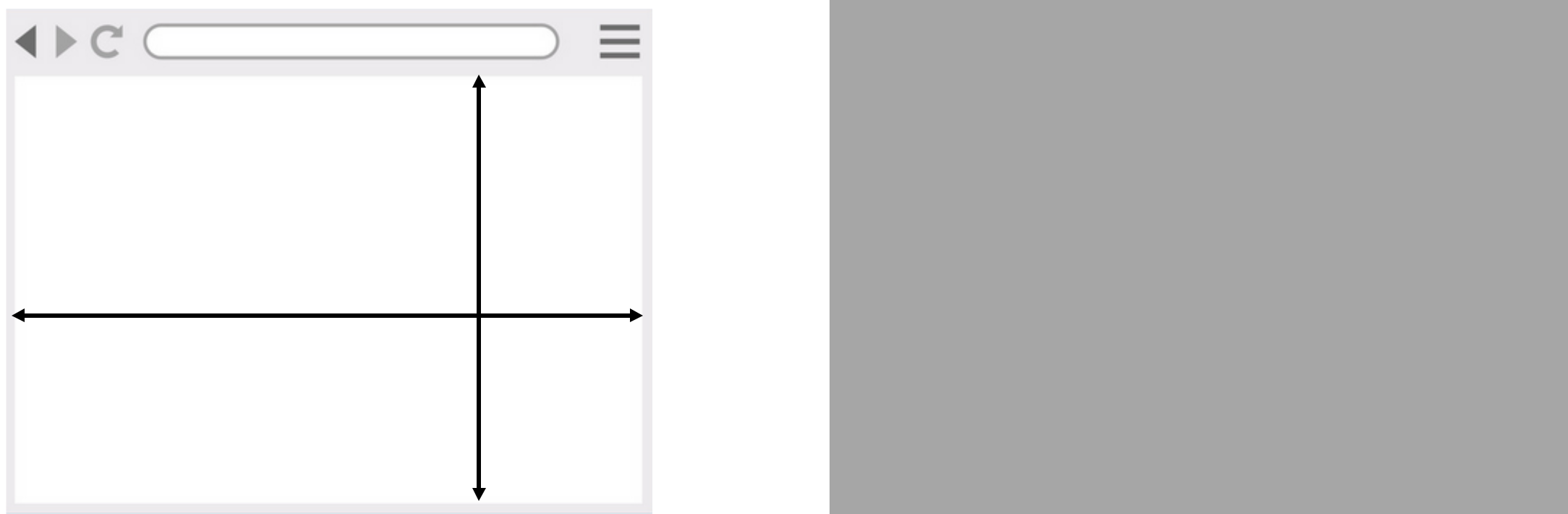 100vh100vwhtml { font-size: 10px; }200% (20px)300% (30px)Właściwości CSS - czcionkafont-family - deklaracja kroju czcionkip { font-family: serif; }Przykładowy tekst.p { font-family: sans-serif }Przykładowy tekst.p { font-family: Arial, sans-serif; }Przykładowy tekst.serif:	F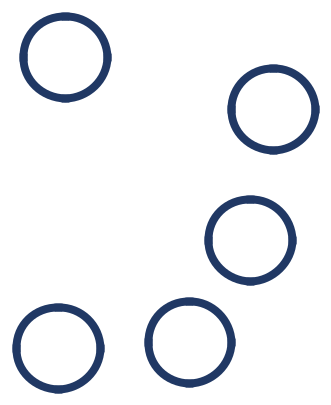 sans-serif:	FWłaściwości CSS - czcionkaDołączanie czcionki z Google Fonts (np. Roboto dla akapitu) <head><link href="https://fonts.googleapis.com/css?family=Roboto" rel="stylesheet"><style>p { font-family: "Roboto", sans-serif; }</style></head>Właściwości CSS - czcionkafont-style - deklaracja stylu czcionkip { font-style: normal; }Przykładowy tekst.p { font-style: italic; }Przykładowy tekst.p { font-style: oblique; }Przykładowy tekst.Właściwości CSS - czcionkafont-weight - deklaracja grubości czcionki, możliwe wartości: lighter, normal, bold, bolder, 100, 200, 300, 400, 500, 600, 700, 800, 900p { font-weight : normal; }Przykładowy tekst.p { font-weight : bold; }Przykładowy tekst.Właściwości CSS - czcionkafont-size - deklaracja rozmiaru czcionkip { font-size: 15px; }p { font-size: 150%; }p { font-size: 2em; }p { font-size: 3rem; }p { font-size: 10vw; }Właściwości CSS - czcionkafont-variant - deklaracja typu czcionkip { font-variant: normal; }Przykładowy Tekst.p { font-variant: small-caps; }PRZYKŁADOWY TEKST.html { font-size: 10px; }html { font-size: 10px; }2em (20px)2rem (20px)2em (40px)2rem (20px)